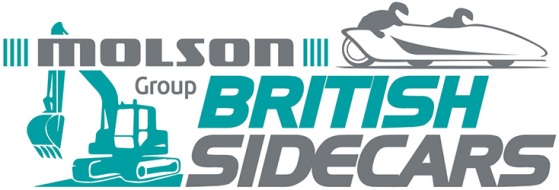              RKB British Sidecar Championship            Dinner Dance & Awards Presentation                        Saturday 29th January 2022 “The Bentley Hotel – Leisure Club & Spa” 	        Newark Road, South Hykeham, Lincoln LN6 9NH Tel: 01522 878000                                                                                                     Please make a date to celebrate an outstanding 2021 season!                                  Live Band Entertainment by “The Certain People” & Disco to the early hours.Tickets are £50.00 each to inc: your 3-course meal of your choice from                                                                                            the Menu overleaf :- Just Choose your Starter, stating A,B or C				                                 Choose your Main, stating A,B or C						           Choose your Desert, stating A,B or CDietary meals are available please advise on your ticket request                                  Followed by Fresh Coffee/Tea with After Dinner Mints             Then fill in the form overleaf with the individual choices as A,B,C with their Names Friday & Saturday rates are as follows - Double/Twin Rooms are Discounted  priced 		at £92.00 per Night, Single Occupancy £82.00  Inc: Breakfast and full use of the	                     	                   Leisure Club Facilities with Swimming Pool              Note: Book ASAP as limited rooms – Single Occupancy are Twin Rooms only--------------------------------------------------------- o O o --------------------------------------------------------------           Please complete this form along with Final Table Seating and return with cheques              payable to Glenn Walsh : 20 Northcote Road, Gravesend Kent DA11 7BS                           These must arrive NO later than 17th December 2021 (Table seatings are final and teams are advised to arrange accordingly)                              I/We require ________Ticket(s) at £50.00 each.                     Name:            __________________________________                   Address:         ____________________________________                                          _____________________________________              Tel:_____________________________email_____________________________                       Further enquiries call Glenn Walsh  on : 07801 681233 or 01474 537556												PTO3 Course Menu ChoicesStarter:  A = Assiette of Salmon (Smoked with Waldorf, Mini Fish Cake                                                                            & cured Salmon	   	              B = Linconshire Ham Hock Terrine with Apple & Cider Chutney   C = Tomato & Basil Soup           Main:     A = Roast Beef with Yorkshire Pudding                                    B = Supreme of Chicken Wrapped in Parma Ham with 				Mushroom Mousse & White Wine Cream Sauce    C = Herb Crusted Cod Loin with White Wine & Parsley Sauce                     All the above choices comes with Chefs choice of Potato & Vegetables Desert:  A = Baileys & Dark Chocolate Cheesecake              		    B = Apple & Blackberry Crumble Tart with Sauce Anglaise              		    C = Bentley Banoffee Pie      Wheat/Gluten Free & Vegetarian Dietary requests will be Notified of Menu when available         ------------------------------------------------------ oOo -------------------------------------------------------Our Table Seating Plan :-Name: ..……………………… 3 Course Choice: …………………..Name: ………………………...3 Course Choice: …………………...Name: ………………………...3 Course Choice ……………………Name: ………………………...3 Course Choice ……………………Name: ………………………...3 Course Choice ……………………Name: ………………………...3 Course Choice ……………………Name: ………………………...3 Course Choice ……………………Name: ………………………...3 Course Choice ……………………Name: ………………………...3 Course Choice ……………………Name: ………………………...3 Course Choice ……………………